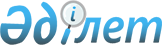 О внесении изменений и дополнений в Постановление Правления Агентства Республики Казахстан по регулированию и надзору финансового рынка и финансовых организаций от 27 ноября 2004 года N 329 "Об утверждении Правил представления отчетности страховыми (перестраховочными) организациями и страховыми брокерами"
					
			Утративший силу
			
			
		
					Постановление Правления Агентства Республики Казахстан по регулированию и надзору финансового рынка и финансовых организаций от 30 июня 2008 года N 97. Зарегистрировано в Министерстве юстиции Республики Казахстан 25 июля 2008 года N 5274. Утратило силу постановлением Правления Агентства Республики Казахстан по регулированию и надзору финансового рынка и финансовых организаций от 3 сентября 2010 года N 128

      Сноска. Утратило силу постановлением Правления АФН РК от 03.09.2010 № 128 (вводится в действие по истечении четырнадцати календарных дней со дня его гос. регистрации в МЮ РК).      В целях совершенствования нормативных правовых актов, регулирующих деятельность страховых (перестраховочных) организаций и страховых брокеров, Правление Агентства Республики Казахстан по регулированию и надзору финансового рынка и финансовых организаций (далее - Агентство) ПОСТАНОВЛЯЕТ: 

      1. Внести в постановление Правления Агентства Республики Казахстан по регулированию и надзору финансового рынка и финансовых организаций от 27 ноября 2004 года N 329 "Об утверждении Правил представления отчетности страховыми (перестраховочными) организациями и страховыми брокерами (зарегистрированное в Реестре государственной регистрации нормативных правовых актов под N 3348), с изменениями и дополнениями, внесенными постановлениями Правления Агентства от 27 августа 2005 года N 310 "О внесении изменений и дополнений в некоторые нормативные правовые акты Республики Казахстан по вопросам регулирования и надзора финансового рынка и финансовых организаций" (зарегистрированным в Реестре государственной регистрации нормативных правовых актов под N 3868), постановлением Правления Агентства от 9 января 2006 года N 16 "О внесении изменений в постановление Правления Агентства Республики Казахстан по регулированию и надзору финансового рынка и финансовых организаций от 27 ноября 2004 года N 329 "Об утверждении Правил представления отчетности страховыми (перестраховочными) организациями и страховыми брокерами" (зарегистрированным в Реестре государственной регистрации нормативных правовых актов под N 4044), постановлением Правления Агентства от 23 сентября 2006 года N 219 "О внесении дополнений в постановление Правления Агентства Республики Казахстан по регулированию и надзору финансового рынка и финансовых организаций от 27 ноября 2004 года N 329 "Об утверждении Правил представления отчетности страховыми (перестраховочными) организациями и страховыми брокерами" (зарегистрированным в Реестре государственной регистрации нормативных правовых актов под N 4435, опубликованным в газете "Юридическая газета" 17 ноября 2006 года N 201 (1181), постановлением правления Агентства от 30 апреля 2007 года N 125 "О внесении изменений и дополнений в некоторые нормативные правовые акты Республики Казахстан по вопросам регулирования и надзора страховых (перестраховочных) организаций и страховых брокеров" (зарегистрированное в Реестре государственной регистрации нормативных правовых актов под N 4724) следующие изменения и дополнения: 

      в Правилах представления отчетности страховыми (перестраховочными) организациями и страховыми брокерами, утвержденных указанным постановлением: 

      в пункте 4: 

      в подпункте 1) слово "десятого" заменить словом "пятого"; 

      в подпункте 2): 

      слово "десятого" заменить словом "пятого"; 

      после цифры "29" дополнить цифрами ", 31, 33, 34, 36"; 

      в абзаце втором подпункта 3) слово "пятнадцатого" заменить словом "десятого"; 

      в пункте 4-1: 

      слово "десятого" заменить словом "пятого"; 

      цифру "-24-1" исключить; 

      в пункте 5: 

      в подпункте 1) слово "десятого" заменить словом "пятого"; 

      в абзаце втором подпункта 2) слово "пятнадцатого" заменить словом "десятого"; 

      в приложении 8: 

      в строке, порядковый номер 1.6, слово "аудиторов и" исключить; 

      в приложении 13: 

      в строке, порядковый номер 1.6, слово "аудиторов и" исключить; 

      в графе "Изменение доли перестраховщика в резерве незаработанной премии" слова "доли перестраховщика" заменить словами "активов перестрахования"; 

      в приложении 13-1: 

      в строке, порядковый номер 1.6, слово "аудиторов и" исключить; 

      таблицу дополнить графой 19 следующего содержания: 

"          "; 

      пояснения по заполнению таблицы изложить в следующей редакции: 

      "В данной таблице необходимо указывать сумму страховых премий, принятых по договорам прямого страхования. 

      Итоговая сумма страховых премий должна соответствовать графе 4 приложения 13 к настоящим Правилам. 

      Для отнесения объекта страхования по территориальному признаку, необходимо руководствоваться следующими критериями: 

      по классам обязательного и добровольного страхования гражданско-правовой ответственности владельцев автомобильного транспорта, по классу страхования автомобильного транспорта - место регистрации автомобильного транспорта; 

      по классам страхования гражданско-правовой ответственности владельцев воздушного, железнодорожного, водного транспорта - место регистрации владельца транспортного средства; 

      по другим видам обязательного страхования, по личному страхованию, по классам страхования от прочих финансовых убытков, займов, грузов, гарантий и поручительств, судебных расходов - место регистрации страхователя; 

      по классу страхования имущества - место регистрации имущества; 

      по классу ипотечного страхования - место регистрации недвижимости; 

      в отношении нерезидентов Республики Казахстан - место заключения договора страхования."; 

      в строке, порядковый номер 1.6, приложений 14 и 16 слово "аудиторов и" исключить; 

      в приложении 16-1: 

      в строке, порядковый номер 1.6, слово "аудиторов и" исключить; 

      таблицу дополнить графой 19 следующего содержания: 

"          "; 

      пояснения по заполнению таблицы изложить в следующей редакции: 

      "В приложении необходимо указывать сумму страховых выплат, осуществленных по договорам прямого страхования. 

      Для отнесения объекта страхования по территориальному признаку, необходимо руководствоваться следующими критериями: 

      по классам обязательного и добровольного страхования гражданско-правовой ответственности владельцев автомобильного транспорта, по классу страхования автомобильного транспорта - место регистрации автомобильного транспорта; 

      по классам страхования гражданско-правовой ответственности владельцев воздушного, железнодорожного, водного транспорта - место регистрации владельца транспортного средства; 

      по другим видам обязательного страхования, по личному страхованию, по классам страхования от прочих финансовых убытков, займов, грузов, гарантий и поручительств, судебных расходов - место регистрации страхователя; 

      по классу страхования имущества - место регистрации имущества; 

      по классу ипотечного страхования - место регистрации недвижимости; 

      в отношении нерезидентов Республики Казахстан - место заключения договора страхования."; 

      в строке, порядковый номер 1.6, приложений 17 и 23 слово "аудиторов и" исключить; 

      наименование приложения 24-1 изложить в следующей редакции: "Отчет о страховых премиях, переданных в перестрахование"; 

      в строке, порядковый номер 1.6, приложения 36 слово "аудиторов и" исключить. 

      2. Настоящее постановление вводится в действие с 1 августа 2008 года. 

      3. Департаменту информационных технологий (Тусупов К.А.) в срок до 20 сентября 2008 года обеспечить доработку Автоматизированного рабочего места "Страховой надзор". 

      4. Департаменту стратегии и анализа (Абдрахманов Н.А.): 

      1) совместно с Юридическим департаментом (Сарсенова Н.В.) принять меры к государственной регистрации в Министерстве юстиции Республики Казахстан настоящего постановления; 

      2) в десятидневный срок со дня государственной регистрации в Министерстве юстиции Республики Казахстан довести настоящее постановление до сведения заинтересованных подразделений Агентства, Объединения юридических лиц "Ассоциация финансистов Казахстана". 

      5. Службе Председателя Агентства принять меры к публикации настоящего постановления в средствах массовой информации Республики Казахстан. 

      6. Контроль за исполнением настоящего постановления возложить на заместителя Председателя Агентства Алдамберген А.У.       Председатель                               Е. Бахмутова 
					© 2012. РГП на ПХВ «Институт законодательства и правовой информации Республики Казахстан» Министерства юстиции Республики Казахстан
				Прочие 19 Прочие 19 